CHANGE MANAGEMENT PLANDEFINITION OF SUCCESS: 
CHANGE OUTLINE: CORE TEAM: 
MESSAGING: CHANGE MANAGEMENT TIMELINE: 
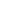 PROJECT MANAGEMENT: 
FEEDBACK & RESULTS: Who? What?Where? When? Why? How? Executive SponsorCore Team LeadCommunicationsHRMarketingSupportSupportSupportAudienceWhat’s in it for them? Key message(s)TaskOwnerDue dateCompleted? 